Аннотация на дополнительную общеобразовательную общеразвивающую программу подростково-молодёжного клуба «Авангард»»Ссылка на программуАвтор-составитель – Донцов Владимир Иванович, педагог высшей квалификационной категории  муниципального образовательного учреждения «Центр детского творчества» Арзгирского района Ставропольского края.  Название программы – программа подростково-молодёжного клуба «Авангард».Направленность – социально-педагогическая, срок реализации – 4 года, возраст учащихся – 13-18 лет. Программа подростково-молодёжного клуба «Авангард»» направлена на реализацию государственной политики в сфере образования.Цель программы: создание условий для формирования гармоничных отношений личности и коллектива, готовности к самореализации в системе социальных отношений, социальной поддержки, адаптации к жизни в обществе, личностного и творческого самоопределения воспитанников и профилактика здорового образа жизни через использование культурно-досуговой атмосферы клуба. Задачи:Воспитательные Достижение высокого уровня развития коллектива с развитой формой самоуправления.Предупреждение правонарушений и профилактика зависимостей среди несовершеннолетних.Пропаганда здорового образа жизни.Создание и сплочение творческого коллектива.ОбучающиеОвладение знаниями, умениями и навыками для реализации своих способностей в студиях клуба.Знакомство с разнообразными видами искусства (вокал, хореография, инструментальное исполнительство, поэзия). Обучение основам музыкального творчества.Обучение игре в ансамбле, навыкам коллективного музицирования и творчества.Развивающие Развитие универсальных компетенций «гибких навыков», личных качеств, зависящих от характера   и приобретаемым с личным опытом для проявления своей индивидуальности.Создание условий для социального, культурного и профессионального самоопределения, интеграции в системе мировой и отечественной культур.Развитие мотивации личности подростка к познанию и творчеству, формирование его художественного вкуса.  Программа имеет комплексный характер, способствует интеграции общего и дополнительного образования, деятельности в сфере образования и культуры, взаимодействия с социальными партнёрами, творческой общественностью. Свойство прогностичности  отражено  в своих целях и планируемых действиях, то есть программа соответствует изменяющимся условиям, в которых она будет реализована и поэтому имеет  модульную структуру. Включает результаты осмысления собственного педагогического опытаПрограмма отличается новизной,  опирающейся на понимание приоритетности воспитательной работы, направленной на поиск эффективных технологий противодействия росту асоциальных явлений среди детей и подростков, способных сформировать такие поведенческие модели, которые бы позволили им наиболее полно проявить свои качества и реализовать себя в социально - нормированных формах поведения (строгая иерархия и соблюдение норм в системе самоуправления, методика «равный – равному»). Актуальность. В соответствии с социальным заказом муниципального образования о занятости подростков, анализе социальных проблем. Клуб создает перспективы для работы с разновозрастными детскими объединениями, с социально незащищенными детьми, молодежью "группы риска", детей с родителями.  Актуальность работы клуба определяется запросом со стороны родителей и самих подростков. Коммуникативная направленность обучения даёт учащимся возможность общаться в процессе создания творческих продуктов, а деятельностный характер обучения позволяет каждому научиться работать индивидуально и в коллективе, развивая «гибкие навыки» (таких как коммуникабельность, организованность, умение работать в команде, критическое мышление, креативность), необходимых любому специалисту XXI века. Педагогическая целесообразность. Программа создаёт уникальные социально - педагогические возможности по развитию творческих способностей обучающихся в области  художественно-эстетической, физкультурно-спортивной, военно-патриотической, социально-педагогической деятельности, предоставляя возможность саморазвития - как новичкам в музыке, так и уже получившим музыкальное образование. Рациональность определяет такие цели и способы их достижения, которые позволяют получить максимальный полезный результат. Реалистичность программы обеспечивает свойство соответствия между желаемым и возможным (включая материально-технические, кадровые и другие возможности). Целостность выражена полнотой и согласованностью действий всех участников педагогического процесса, направленных на достижение намеченной цели.Проработанность разделов Программы, путей реализации позволяет определять показатели  и критерии выполнения, исследовать и анализировать деятельность. Программа управляема  и предполагает систему действий (менеджмент) по реализации. На процесс реализации оказывает влияние: - стиль руководства и системы самоуправления клуба «Авангард»: психологический климат и атмосфера в команде;   - взаимоотношения, распределение прав и обязанностей; - команда «мозгового центра» -руководитель клуба, Президент клуба и его помощники; -методы и средства коммуникации – достоверный и оперативный обмен информацией. Также образовательная концепция программы четко ставит вопрос об управлении качеством образования, где качество образования как основной результат учебно-воспитательной деятельности включает компоненты: обученность, воспитанность, развитие всех сторон личности, здоровье.Программа контролируема и определяет промежуточные и конечные результаты, их соответствие промежуточным и конечным целям.Программа чувствительна к сбоям, наделена свойствами обнаружения отклонений реального положения дел от уровня, предусмотренного программой (может видоизменяться, включать в себя новые модули по запросам социума).Программа открыта  и динамична, предполагает совместное творчество организаторов, педагогов, учащихся, родителей, социальных партнёров в определении целей, задач, стратегии. Находится в открытом доступе на сайте ЦДТ. Программа адекватна  по  нормативно-правовой основе: цели программы и планируемые способы их достижения соотносятся с законодательством федерального, регионального и муниципального уровней.Программа имеет индивидуальность и  нацелена на решение специфических проблем в клубе при максимальном учете и отражении особенностей, запросов и потенциальных возможностей педагогического коллектива, социума и родителей учащихся.Отличительная особенность программы. Ярко выраженный командный стиль  взаимодействия во всех студиях на основе системы самоуправления.. Акцент делается на коллектив - когда целью является общий путь к одной цели - создание творческой, духовной,  среды сотрудничества и общения через модули «Воспитательно-досуговый» (программа «Клубный час», система самоуправления) и «Образовательный» (программы студий «Серебряные струны», «Созвездие», «ВИА», «Студия современного танца «Брейк-данс», «Джаз-группа»). Продуманная и целенаправленно организованная деятельность клуба (усилиями педагога, коллектива, учреждения, села т. д.) как организованного общения в группе единомышленников, союзников, равных и самостоятельных позволяет в привлекательной, ненавязчивой форме утверждать (понимать и принимать для себя) ценности образования, здоровья, традиций и истории, ценность другого человека, личной свободы, мышления и т. д..Воспитательно-досуговый модуль программы наполняет активно- деятельностным, эмоциональным и психологически комфортным содержанием свободное время личности и позволяет создать среду формирования культуры здорового образа жизни. Включает в себя следующие формы: самоуправление, клубный час, систему воспитательных мероприятий.Образовательный модуль предполагает формирование, развитие  и практическое применение музыкальных, творческих способностей посредством программ студий.Социальная значимость программы состоит в создании условий для формирования социально-активной личности, готовой инициировать, создавать и реализовывать собственные социально-значимые проекты. Тематика и выбор конкретного вида деятельности остаётся за автором-подростком, что позволяет быть интересным в первую очередь молодёжно-подростковой аудитории. Выпускник клуба – это носитель определенной суммы знаний, умений и навыков, умеющий работать в творческом коллективе, свободная, толерантная, демократически ориентированная личность, имеющая положительную мотивацию к обучению и труду, подготовленная к жизненному самоопределению, имеющая необходимые, социальные знания и умения, готовая к позитивным действиям в социуме, обладающая мыслительными, социодинамическими, психическими, субкультурными качествами личности.	Отслеживание результатов освоения  программы осуществляется с помощью: диагностики сформированных предметных, метапредметных компетенций и личностных результатов учащихся в процессе демонстрации практических знаний и умений на занятиях, концертах, фестивалях, квестах и т.д.;  индивидуальных бесед, опросов; выполнении самостоятельных работ; защиты и реализации проектов; определения рейтинга участия в муниципальных, региональных, федеральных и международных конкурсах и акциях. Сформированные при обучении по программе навыки помогут учащимся и в учебе, и в выборе дальнейшей профессиональной деятельности, станут тем арсеналом, который будет способствовать активной творческой деятельности в ВУЗах и ССУЗах различной направленности. Формы подведения итогов реализации программы: концерты,  выставки, фестивали, конкурсы исполнительского мастерства, сольные концерты, творческие работы учащихся, их достижения в отдельных видах искусства и культуры, результаты тестов на определение уровня творческих способностей, ценностных ориентаций и нравственной позиции, процент поступления в ВУЗы по профилю,  диагностика.Программа апробирована и адаптирована. За период адаптации программы клуб принял более 750 воспитанников. За последние 5 лет  - десять выпускников клуба «Авангард» получили профессиональное образование по педагогическому и музыкальному профилю (Ставропольский государственный университет, Ставропольский государственный педагогический институт, Московский педагогический институт им. Шолохова, Ставропольский колледж искусств, Самарская государственная академия культуры и искусств). Выпускники клуба разлетелись по всей стране и  продолжают творческие традиции:  хобби (занимаются в ВИА), семейных праздниках (исполнение музыкальных произведений, песни собственного сочинения, разработка сценариев торжеств),  подработке (тамада на торжественных мероприятиях).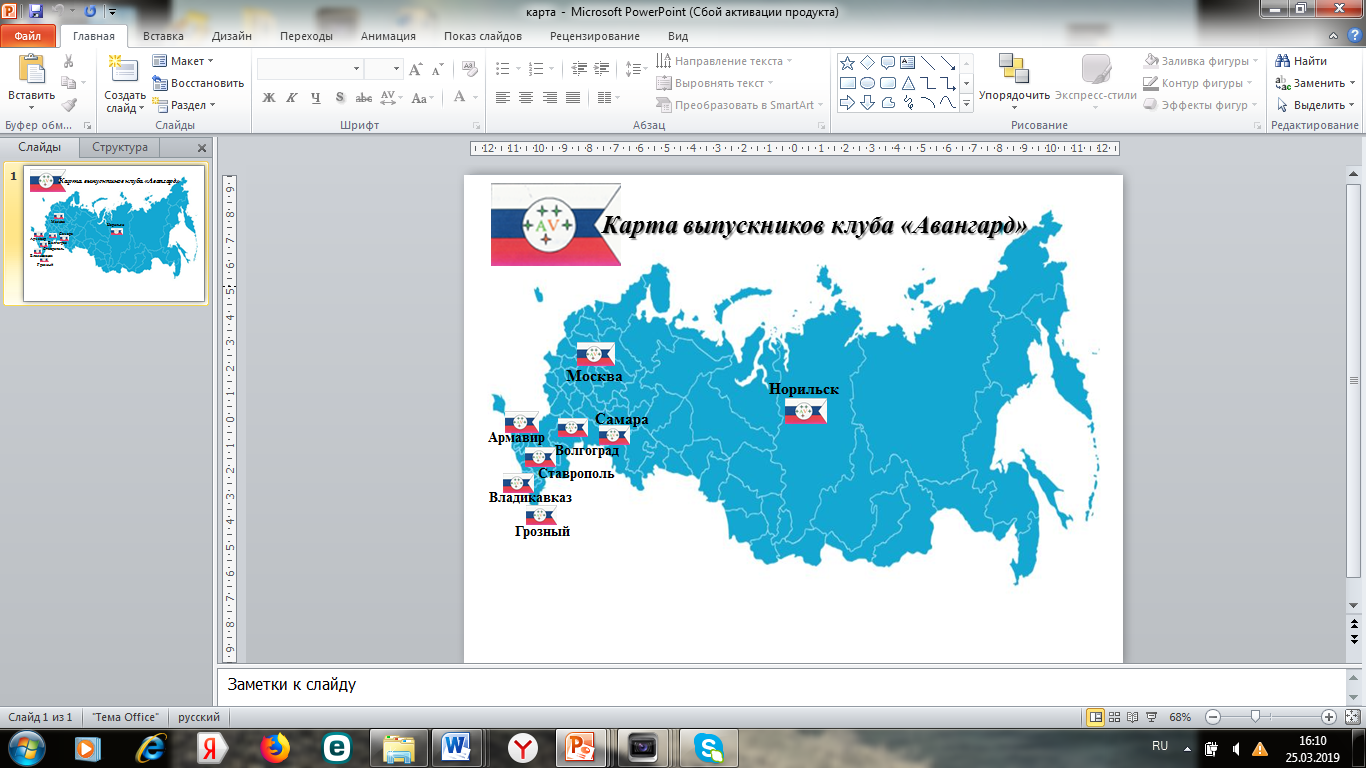 ОЖИДАЕМЫЕ РЕЗУЛЬТАТЫ ОБУЧЕНИЯ ПО ПРОГРАММЕ:Предложенная программа является вариативной, т.е. при возникновении необходимости допускается корректирование, содержания и форм занятий, репертуарного плана в соответствии с современными требованиями, времени прохождения материала. Основная форма обучения – очная.  Программа оформлена в соответствии с требованиями, имеет паспорт, методическое обеспечение, список литературы.